MMP-degraded type I collagen is associated with APOE/TOMM40 variants and preclinical dementiaTang MH1*, Blair JPM1, 2, Bager CL1, Bay-Jensen AC3, Henriksen K4, Christiansen C3, Karsdal MA3.1 ProScion, Herlev, Denmark2 University of Copenhagen, Faculty of Health and Medical Sciences, Copenhagen, Denmark3 ImmunoScience, Nordic Bioscience, Biomarkers and Research, Herlev, Denmark4 Endocrinology, Nordic Bioscience, Biomarkers and Research, Herlev, Denmark
*Corresponding author:Dr. Man-Hung Eric TangProScion, Herlev Hovedgade 205-207DK-2730 Herlev, DenmarkE-mail: met@nordicbio.comSupplementary figures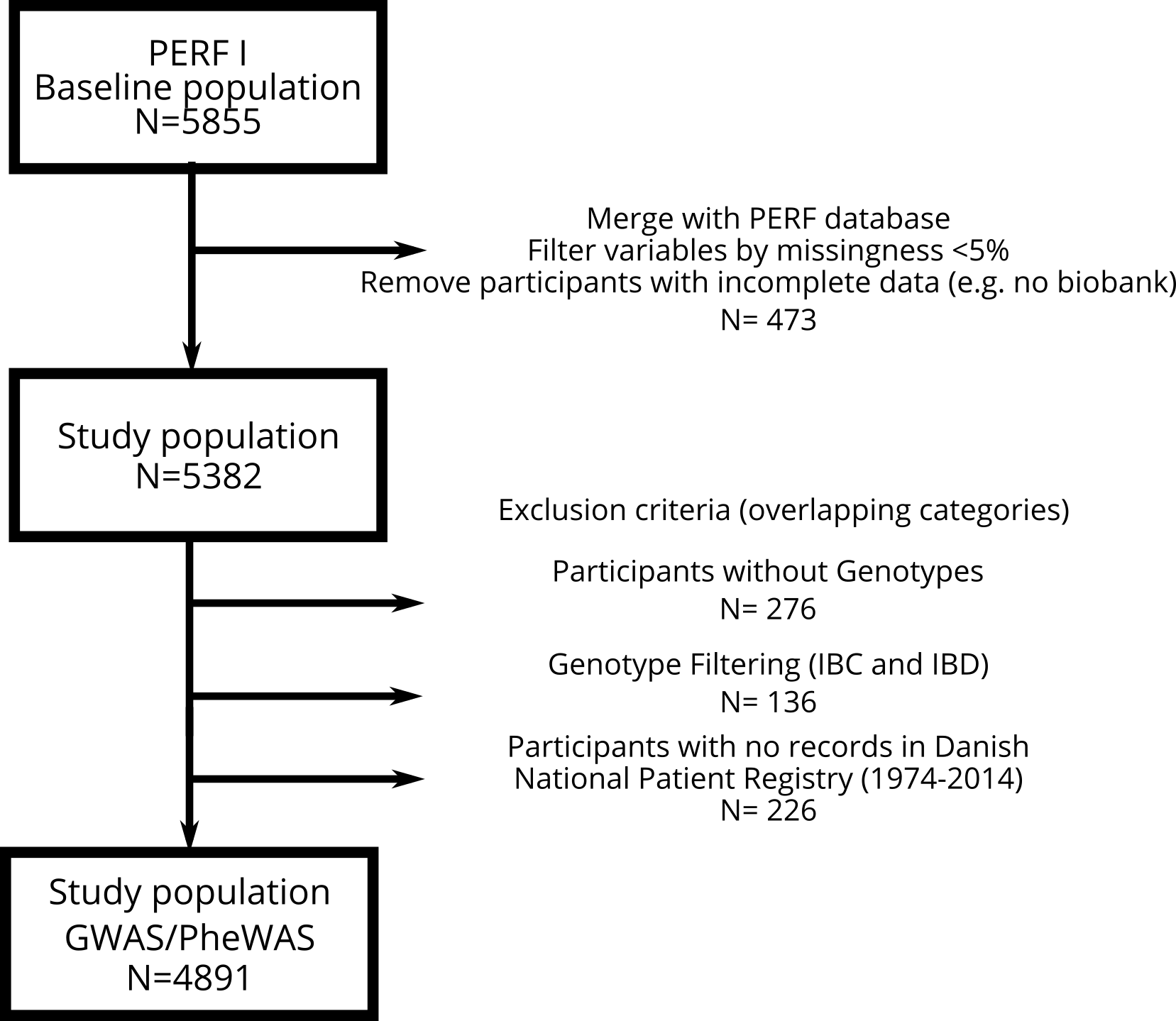 Figure e-1: Study participant inclusion flowchart.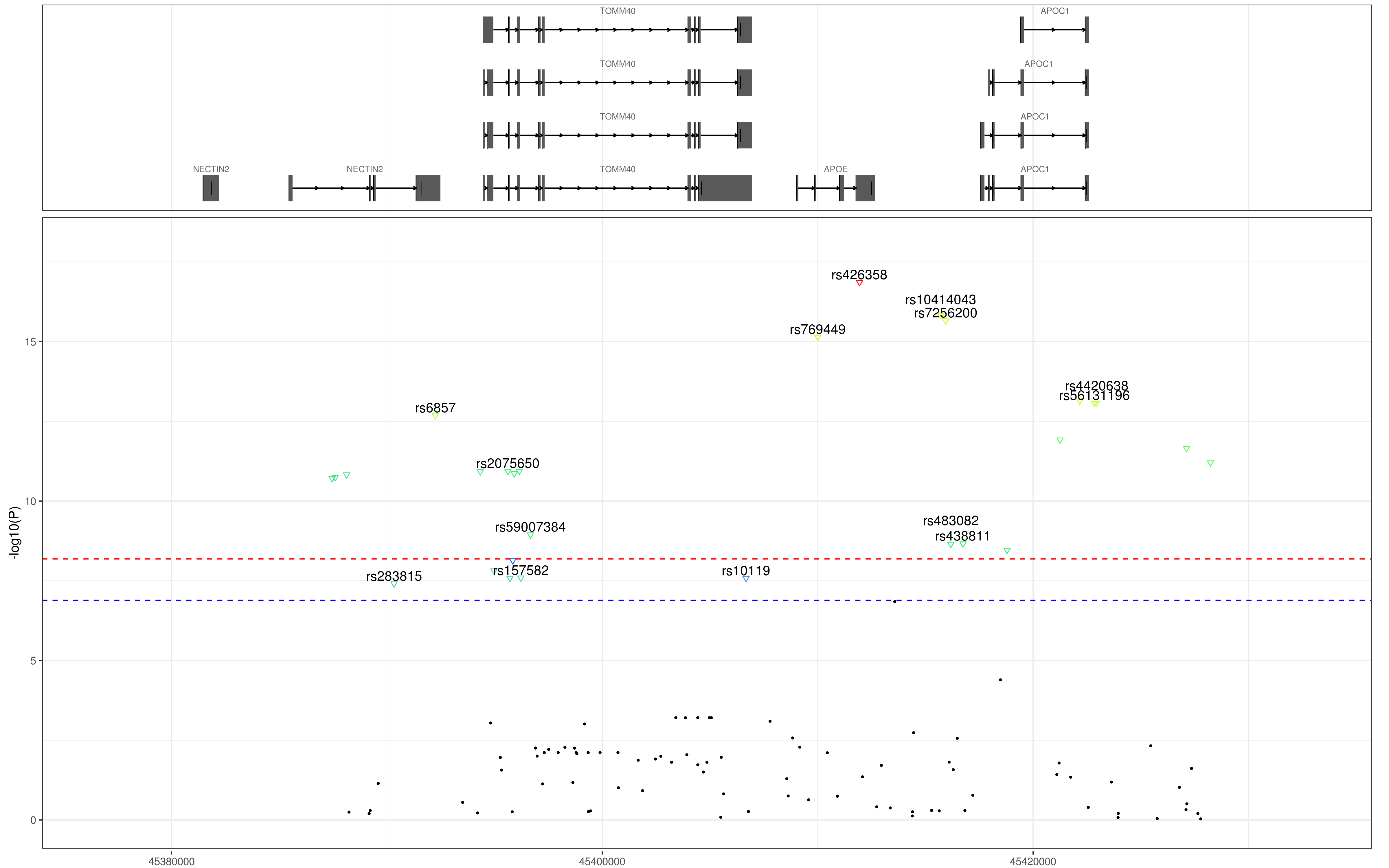 Figure e-2: Zoomed-in Manhattan plot of the chr19 APOE-C1/TOMM40 gene locus for GWAS screen for association with the biomarker C1M. The red and blue dotted-lines show the genome-wide and suggestive significance cut-offs, adjusted to the number of tests (6.5e-9 and 1.3e-7 respectively). Downward-pointing symbols indicate negative and upward-pointing symbols positive effect sizes of the association to the SNP. Symbols of the same color are in linkage between each other.  Non-significant association are shown as small black dots.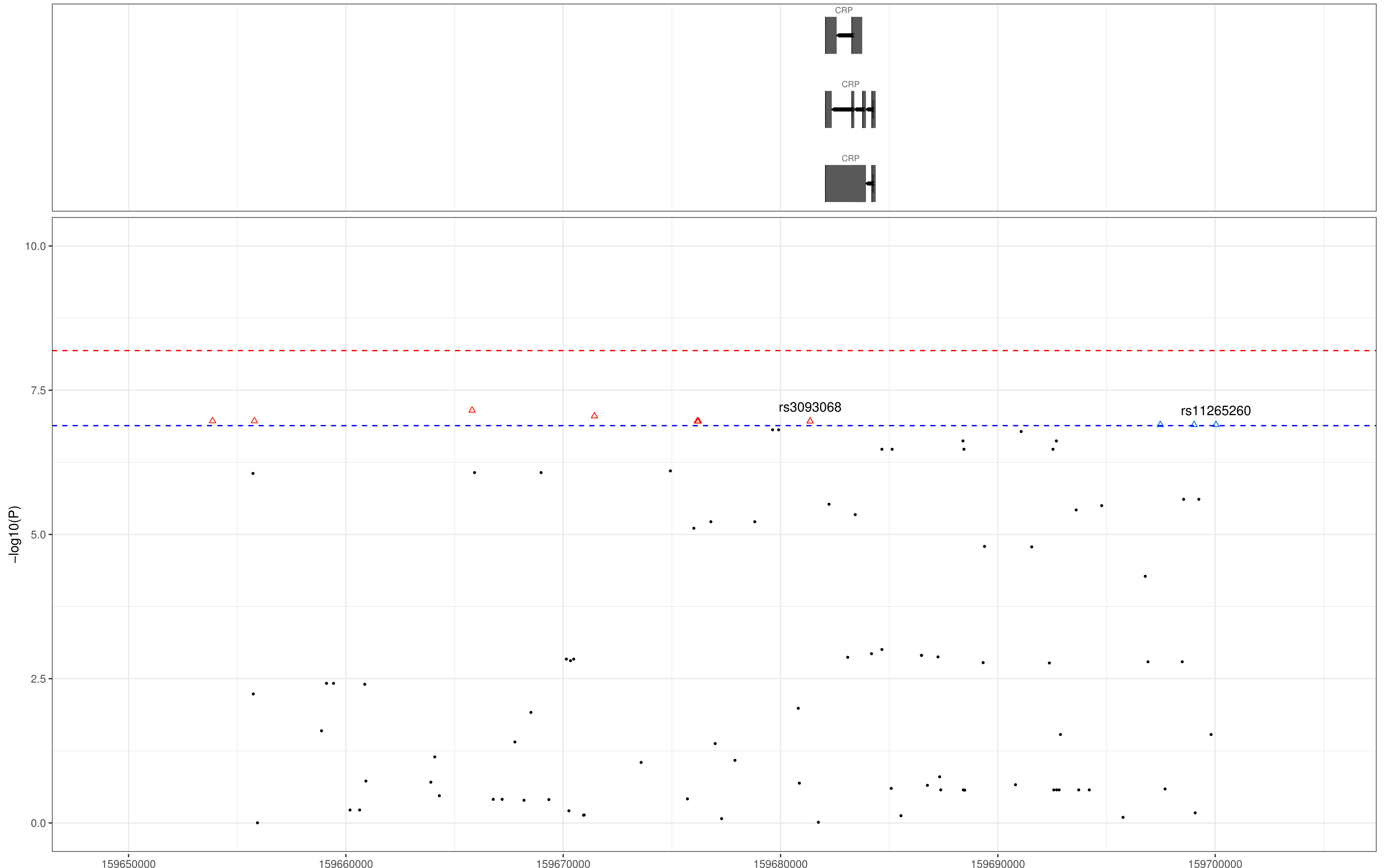 Figure e-3: Zoomed-in Manhattan plot of the chr1 CRP gene locus of the GWAS screen for association with the biomarker C1M. The red and blue dotted-lines show the genome-wide and suggestive significance cut-offs, adjusted to the number of tests (6.5e-9 and 1.3e-7 respectively). Downward-pointing symbols indicate negative and upward-pointing symbols positive effect sizes of the association to the SNP. Symbols of the same color are in linkage between each other.  Non-significant association are shown as small black dots.  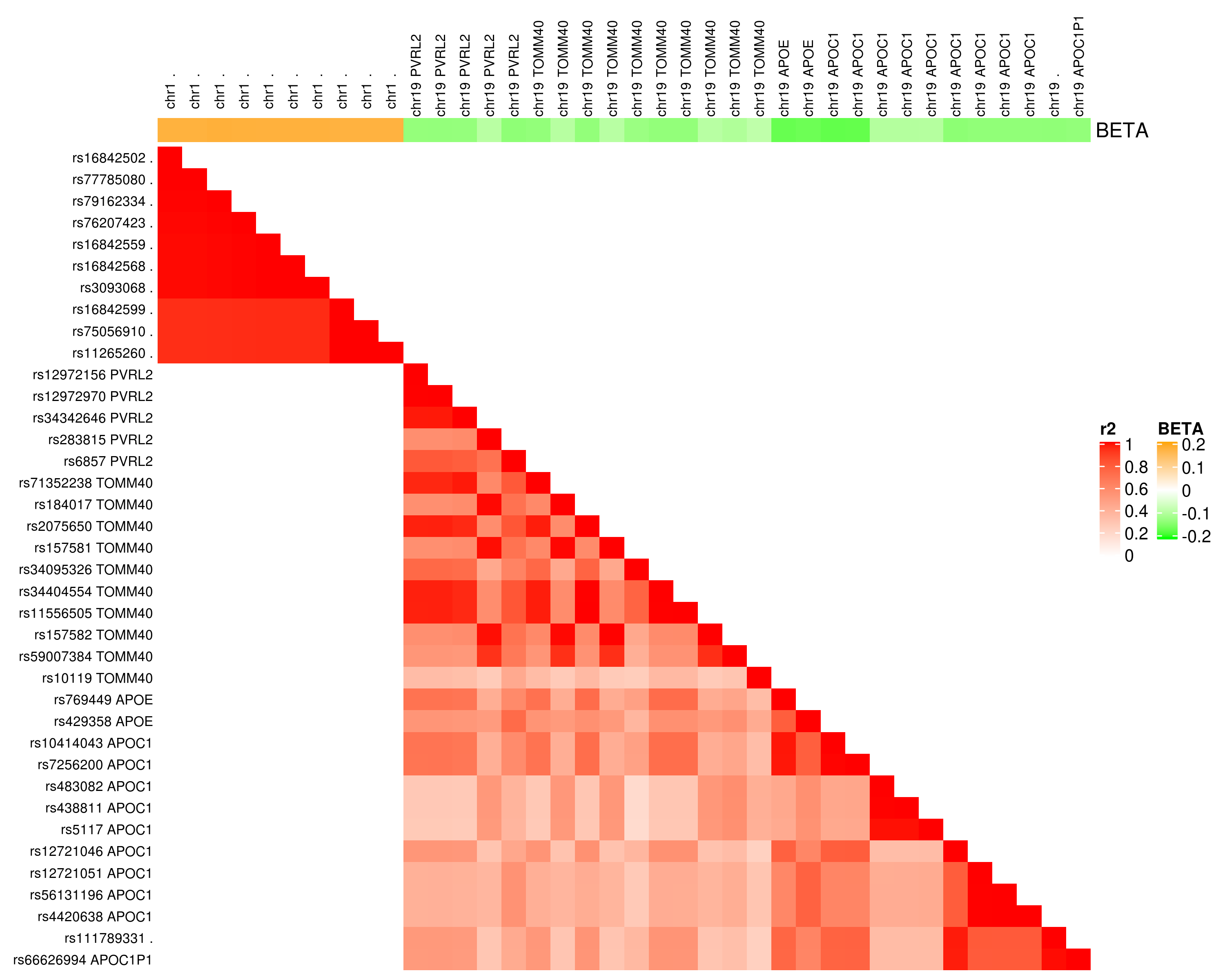 Figure e-4: Linkage Disequilibrium of the significant associations with C1M.
Variants in the plot are sorted in their genomic order and chromosome and satisfy the standard suggestive association threshold. Chromosome number and effect-size of the associations with C1M is shown on the horizontal annotation bar.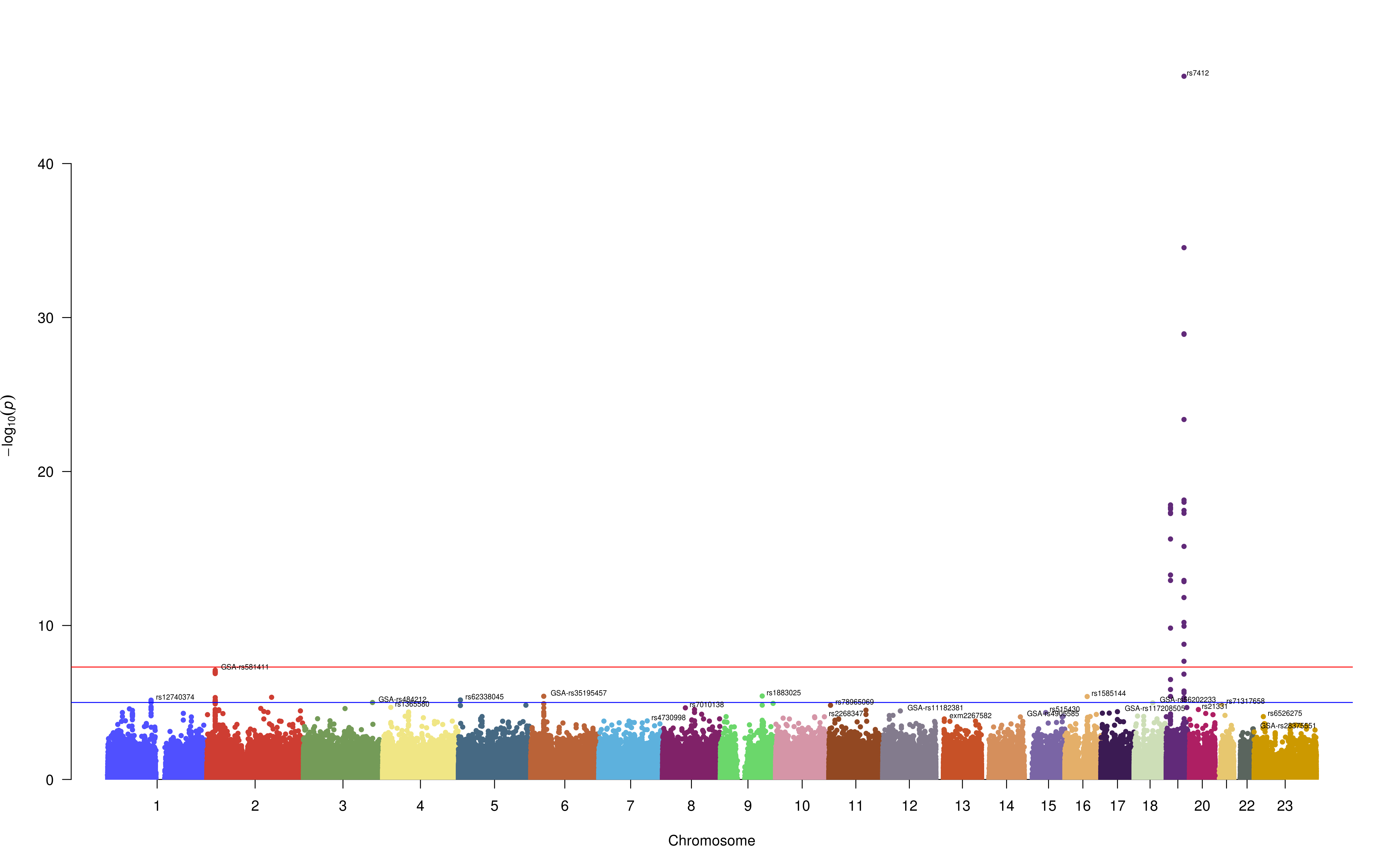 Figure e-5: Single Nucleotide Polymorphisms associated with log2 levels of total cholesterol in serum. Genome-wide and suggestive significance thresholds (5e-8 and 1e-5 respectively) are indicated by the red and blue lines. 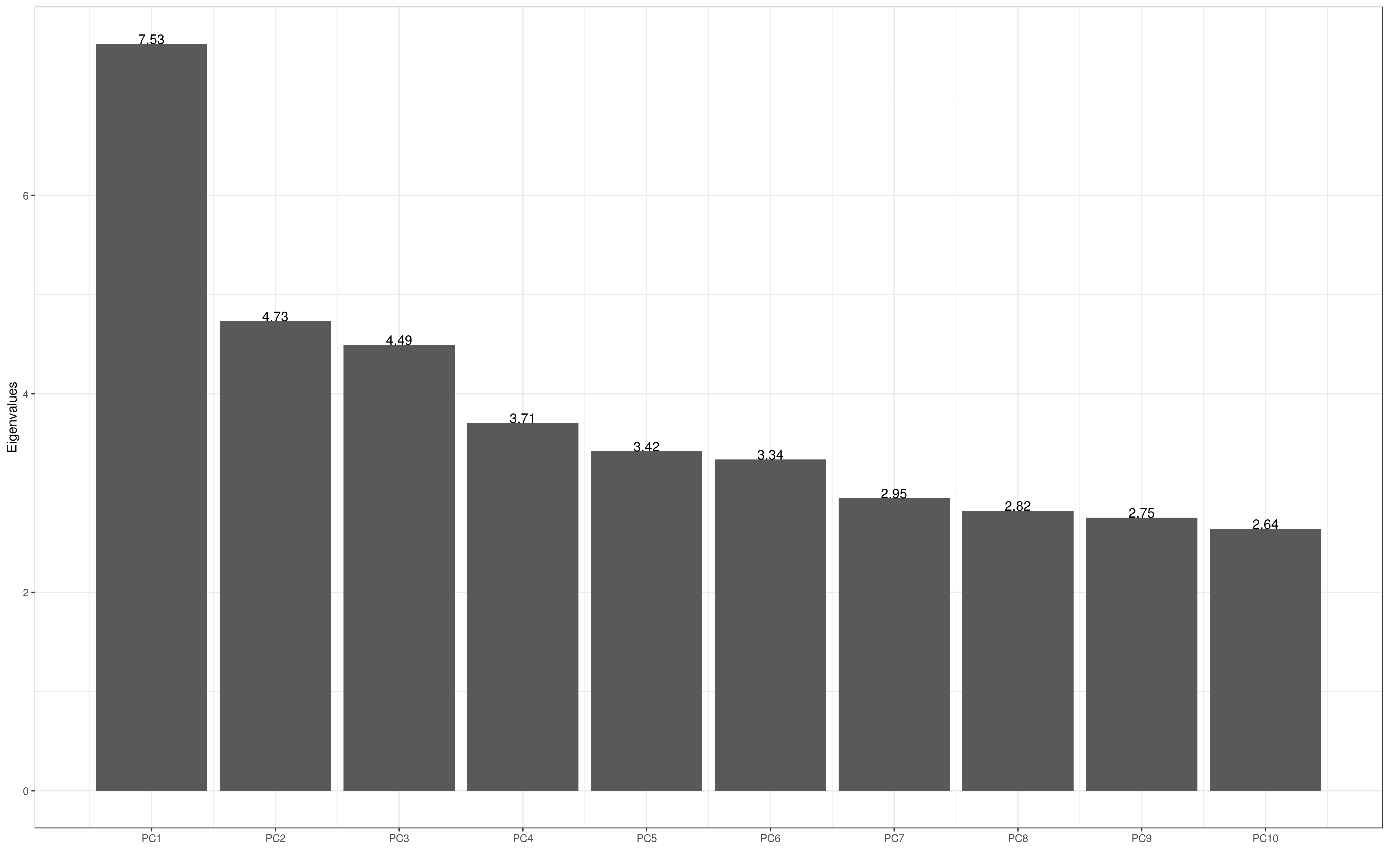 Figure e-6: Scree plot of the first 10 leading components of the PCA of the PERF genotypes (N=5106)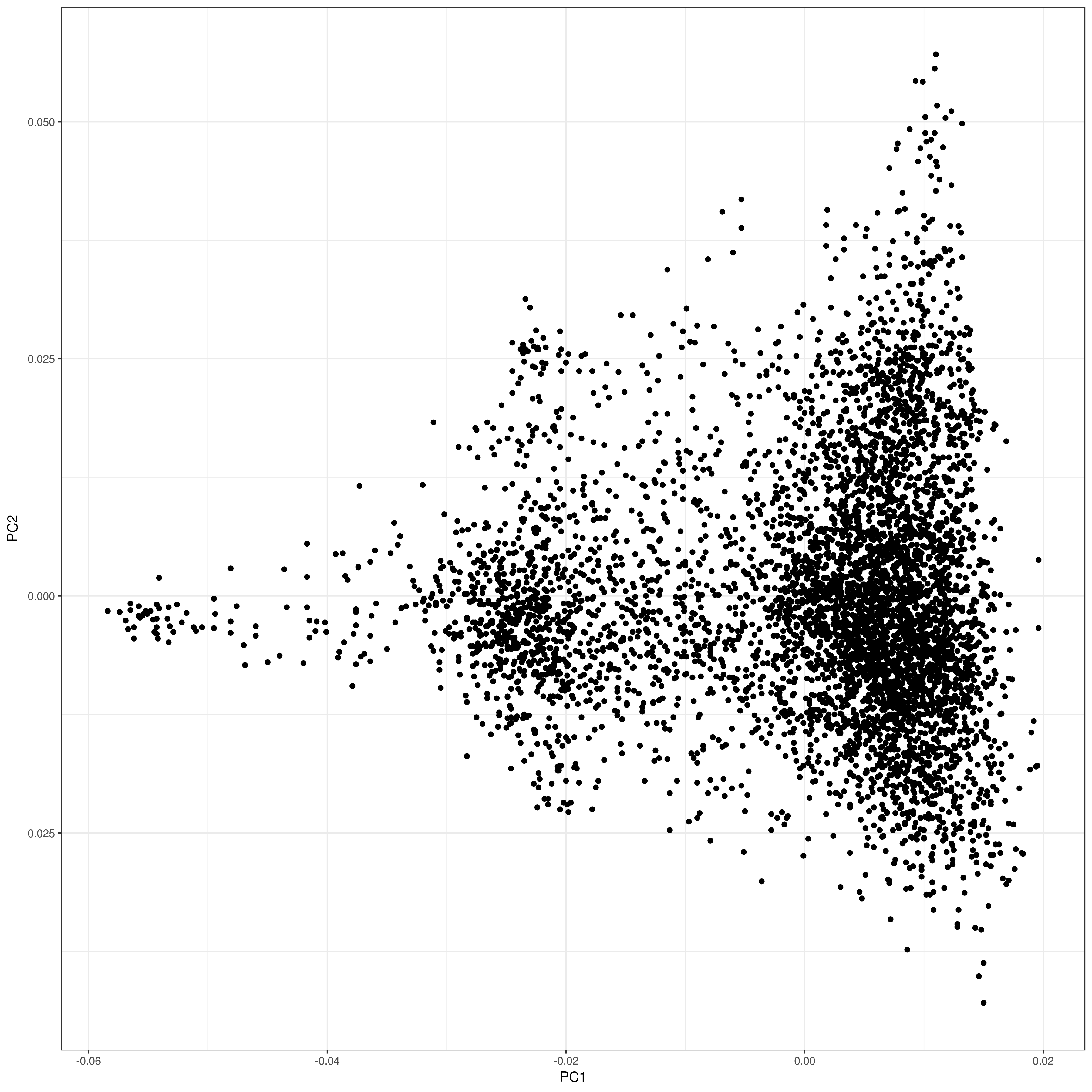 Figure e-7: Plot of the two leading principal components of the PERF genotypes (N=5106)Supplementary tables
Supplementary methodsGenotyping and imputationOut of 5553 DNA samples collected, 5516 have been genotyped successfully. Genotyping of 5516 PERF study baseline participants was performed on the collected DNA samples using a custom-made Illumina Global Screening Array version 2 (693143 probes) in collaboration with deCODE Genetics, Iceland. The probe annotation of this panel was in GRCh38 reference.  SNP Imputation was performed in two steps by first curating the genotype array files, mapped to the original GRCh37 annotation of the SNP array and correcting strand flips using HRC-1000G-check-bim-v4.2.10 [1], GenGen-1.0.1 [2] and checkvcf [3].  We then submitted the genotypes to the Michigan Imputation Server [4] https://imputationserver.sph.umich.edu/index.html#! , run date 2019-05-29. The reference panel used for this step is the HRC r1.1.2016, EUR population. Phasing was performed with ShapeIt2 and the imputation with Minimac3. SNP identifiers of variants in the HRC panels have been mapped to Entrez gene identifiers using the flat file available at ftp://ftp.ncbi.nih.gov/snp/redesign/pre_build152/Entrez/eLinks/snp_genes.gz . Conversion to HGNC symbols was performed using the ensembl97 GRCh37 reference.Functional enrichment analysisPathway enrichment analysis has been performed on GWAS results obtained from the non-imputed SNP position, using the tool Vegas2v2 [5], using the default 0k window and the provided hg19 and Biosystems gene-pathway annotation files provided by the Vegas tool website. Associations with an empirical P less or equal to 0.001 are reported in Supplementary Table S6.References[1] HRC-1000G check-bim tool: https://github.com/eauforest/imputePrepSanger/blob/master/[2] Gengen toolbox: http://gengen.openbioinformatics.org/en/latest/[3] checkVCF tool: https://github.com/zhanxw/checkVCF[4] Das S, Forer L, Schönherr S, Sidore C, Locke AE, Kwong A, Vrieze S, Chew EY, Levy S, McGue M, Schlessinger D, Stambolian D, Loh PR, Iacono WG, Swaroop A, Scott LJ, Cucca F, Kronenberg F, Boehnke M, Abecasis GR, Fuchsberger C. Next-generation genotype imputation service and methods. Nature Genetics 48, 1284–1287 (2016). [5] Mishra A, Macgregor S. VEGAS2: Software for More Flexible Gene-Based Testing. Twin Research and Human Genetics,86-91 (2015). Table e-1: Genetic associations with C1M performed on imputed genotypes. p-values below 1.3e-7, effect sizes and minor allele frequencies and nearest genes are indicated for each associated SNP.Table e-1: Genetic associations with C1M performed on imputed genotypes. p-values below 1.3e-7, effect sizes and minor allele frequencies and nearest genes are indicated for each associated SNP.Table e-1: Genetic associations with C1M performed on imputed genotypes. p-values below 1.3e-7, effect sizes and minor allele frequencies and nearest genes are indicated for each associated SNP.Table e-1: Genetic associations with C1M performed on imputed genotypes. p-values below 1.3e-7, effect sizes and minor allele frequencies and nearest genes are indicated for each associated SNP.Table e-1: Genetic associations with C1M performed on imputed genotypes. p-values below 1.3e-7, effect sizes and minor allele frequencies and nearest genes are indicated for each associated SNP.Table e-1: Genetic associations with C1M performed on imputed genotypes. p-values below 1.3e-7, effect sizes and minor allele frequencies and nearest genes are indicated for each associated SNP.Table e-1: Genetic associations with C1M performed on imputed genotypes. p-values below 1.3e-7, effect sizes and minor allele frequencies and nearest genes are indicated for each associated SNP.Table e-1: Genetic associations with C1M performed on imputed genotypes. p-values below 1.3e-7, effect sizes and minor allele frequencies and nearest genes are indicated for each associated SNP.Table e-1: Genetic associations with C1M performed on imputed genotypes. p-values below 1.3e-7, effect sizes and minor allele frequencies and nearest genes are indicated for each associated SNP.Table e-1: Genetic associations with C1M performed on imputed genotypes. p-values below 1.3e-7, effect sizes and minor allele frequencies and nearest genes are indicated for each associated SNP.Table e-1: Genetic associations with C1M performed on imputed genotypes. p-values below 1.3e-7, effect sizes and minor allele frequencies and nearest genes are indicated for each associated SNP.Table e-1: Genetic associations with C1M performed on imputed genotypes. p-values below 1.3e-7, effect sizes and minor allele frequencies and nearest genes are indicated for each associated SNP.Table e-1: Genetic associations with C1M performed on imputed genotypes. p-values below 1.3e-7, effect sizes and minor allele frequencies and nearest genes are indicated for each associated SNP.CHRBPMinor alleleEffect sizeSEL95U95PMAFNearest GeneRsidImputed
positionClump1945411941C-0.16190.02-0.1989-0.12481.376E-170.16APOErs429358Y11945415713A-0.1690.02-0.209-0.12911.489E-160.13APOC1rs10414043Y11945415935T-0.16820.02-0.2082-0.12822.17E-160.13APOC1rs7256200Y11945410002A-0.16580.02-0.2059-0.12567.149E-160.13APOErs769449N11945422160G-0.13270.02-0.1674-0.098097.133E-140.19APOC1rs12721051Y11945422846A-0.13230.02-0.167-0.097698.437E-140.19APOC1rs56131196N11945422946G-0.13230.02-0.167-0.097698.437E-140.19APOC1rs4420638N11945392254T-0.1340.02-0.1697-0.098372.074E-130.18PVRL2rs6857N11945421254A-0.13590.02-0.1733-0.098511.198E-120.16APOC1rs12721046Y11945427125A-0.13330.02-0.1704-0.096192.217E-120.16.rs111789331Y11945428234A-0.13070.02-0.1678-0.093496.255E-120.16APOC1P1rs66626994Y11945395619G-0.13070.02-0.1684-0.093081.144E-110.15TOMM40rs2075650Y11945396144T-0.13070.02-0.1684-0.093081.144E-110.15TOMM40rs11556505Y11945394336C-0.13030.02-0.1678-0.09271.186E-110.16TOMM40rs71352238Y11945395909G-0.13030.02-0.1679-0.092591.372E-110.15TOMM40rs34404554Y11945388130A-0.1290.02-0.1664-0.091631.481E-110.16PVRL2rs34342646Y11945387596A-0.12940.02-0.167-0.091741.815E-110.15PVRL2rs12972970Y11945387459G-0.12920.02-0.1669-0.091581.927E-110.15PVRL2rs12972156Y11945396665T-0.10170.02-0.1344-0.069041.132E-090.23TOMM40rs59007384N11945416741T-0.096880.02-0.1285-0.065212.166E-090.25APOC1rs438811Y11945416178T-0.096850.02-0.1285-0.065172.236E-090.25APOC1rs483082Y11945418790C-0.096010.02-0.1278-0.064223.461E-090.25APOC1rs5117Y11945395844A-0.1230.02-0.1646-0.081367.344E-090.12TOMM40rs34095326Y21945394969G-0.093820.02-0.1263-0.061381.521E-080.23TOMM40rs184017Y11945396219T-0.092160.02-0.1245-0.059782.557E-080.23TOMM40rs157582N11945395714C-0.092120.02-0.1245-0.059742.589E-080.23TOMM40rs157581Y11945406673A-0.084640.02-0.1144-0.054882.622E-080.29TOMM40rs10119Y31945390333G-0.091280.02-0.1238-0.058783.894E-080.23PVRL2rs283815N11159665806A0.17370.030.11060.23677.053E-080.05.rs79162334Y41159671439A0.17250.030.10940.23568.874E-080.05.rs76207423Y41159653863A0.17110.030.1080.23411.079E-070.05.rs16842502N41159655792G0.17110.030.1080.23411.079E-070.05.rs77785080Y41159676171C0.17180.030.10850.23521.089E-070.05.rs16842559N41159676220G0.17180.030.10850.23521.089E-070.05.rs16842568N41159681364C0.17180.030.10850.23521.089E-070.05.rs3093068Y41159697475C0.16920.030.10650.23181.256E-070.05.rs16842599N41159699031C0.16920.030.10650.23181.256E-070.05.rs75056910N41159700039G0.16920.030.10650.23181.256E-070.05.rs11265260Y4Supplementary Table e-2: Phenotype definition criteriaSupplementary Table e-2: Phenotype definition criteriaDiseaseCriteriaHyperlipidemiaFasting serum cholesterol >7.5mm/L and/orAnswered yes to having hyperlipidemia and/orE780-785 (ICD10 code) in the Danish patient registry or death registryDiabetesRegistered in the diabetes registry and/orFasting serum glucose >= 7 mmol/L and/orFasting serum HbA1c levels ≥48 mmol/mol and/orE10-E14, DO24, DH360 (ICD10 codes) in the death registry and/orAnswered yes to having diabetesDementiaF01-F03 G31-G32 or R54 (ICD10 code) in the Danish patient registry or death registry and/orThe Short Blessed Test (SBT) ≥10 and the category fluency test with animal naming (CFT) ≤14 and/orAnswered yes to having dementiaAlzheimer’s diseaseF00 + G30 (ICD10 code) in the Danish patient registry or death registry and/orAnswered yes to having Alzheimer’s diseaseIschemic heart diseaseI21, 22, 24, 25 (ICD10 code) in the Danish patient registry or death registry and/orAnswered yes to having ischemic heart diseasePeripheral arterial diseaseIDC10 I70.2, I73.9 (ICD10 code) in the Danish patient registry or death registry and/orAnswered yes to having peripheral arterial diseaseCongestive heart failureI50 (ICD10 code) in the Danish patient registry or death registry and/orAnswered yes to having congestive heart failureCerebrovascular diseasesI60-I69 (ICD10 code) in the Danish patient registry or death and/or registry Answered yes to having cerebrovascular diseaseCVD I20-I25, I30-I52 or I60-69 (ICD10 code) in the Danish patient registry or death registry and/orAnswered yes to having CVDRespiratory diseasesJ00-J99 (ICD10 code) in the Danish patient registry or death registry and/orAnswered yes to having respiratory diseaseDigestive diseasesK00-K99 (ICD10 code) in the Danish patient registry or death registry and/orAnswered yes to having digestive diseaseGenitourinary diseasesN00-N99 (ICD10 code) in the Danish patient registry or death registry and/orAnswered yes to having genitourinary diseaseMusculoskeletal diseasesM00-M99 (ICD10 code) in the Danish patient registry or death registry and/orAnswered yes to having musculoskeletal diseaseNeoplasmsC00-C97 (except C44) or D37-48 (ICD10 code) in the Danish patient registry or death registry and/orAnswered yes to having a neoplasmSupplementary Table e-3: APOE genotype in the study population. All available genotypes were considered   (N=5106)Supplementary Table e-3: APOE genotype in the study population. All available genotypes were considered   (N=5106)Supplementary Table e-3: APOE genotype in the study population. All available genotypes were considered   (N=5106)Supplementary Table e-3: APOE genotype in the study population. All available genotypes were considered   (N=5106)Rs7412-> 
rs429358 |0 allele1 alleles2 alleles0  alleleTC/TC 
E3/E3 
2860 (56.0%)TT/TC 
E2/E3 
675 (13.2%)TT/TT
E2/E2
37 (0.7%)1 allelesTC/CC
E3/E4
1275 (25.0%)TT/CC
E2/E4
139 (2.7%)TT/CT (not observed)2 allelesCC/CC
E4/E4
120 (2.4%)CT/CC (not observed)CT/CT (not observed)Supplementary Table e-4: APOE allele distribution in PERF population with and without Alzheimer disease post baseline.Supplementary Table e-4: APOE allele distribution in PERF population with and without Alzheimer disease post baseline.Supplementary Table e-4: APOE allele distribution in PERF population with and without Alzheimer disease post baseline.AD=0AD=1E2/E236 
0.8%0 
0%E2/E3636 
13.5%32 
10.0%E2/E4124 
2.6%9 
2.9%E3/E32690 
57.2%120 38.9%E3/E41126 
24.0%12239.6%E4/E492 
2.0%25 
8.1%Non E43362152E41342156Supplementary Table e-5: PheWAS association analysis of the 38 identified markers associated to C1M. Absolute Z-scores above 1.5 are reported.Supplementary Table e-5: PheWAS association analysis of the 38 identified markers associated to C1M. Absolute Z-scores above 1.5 are reported.Supplementary Table e-5: PheWAS association analysis of the 38 identified markers associated to C1M. Absolute Z-scores above 1.5 are reported.Supplementary Table e-5: PheWAS association analysis of the 38 identified markers associated to C1M. Absolute Z-scores above 1.5 are reported.Supplementary Table e-5: PheWAS association analysis of the 38 identified markers associated to C1M. Absolute Z-scores above 1.5 are reported.rsid - Nearest geneSNPPhenotypeZ-scorep-valuers429358 APOE19:45411941Alzheimers9.472.70E-21rs7256200 APOC119:45415935Alzheimers9.165.01E-20rs10414043 APOC119:45415713Alzheimers9.146.43E-20rs769449 APOE19:45410002Alzheimers9.127.40E-20rs429358 APOE19:45411941Dementia8.722.84E-18rs12721051 APOC119:45422160Alzheimers8.328.59E-17rs56131196 APOC119:45422846Alzheimers8.329.16E-17rs4420638 APOC119:45422946Alzheimers8.329.16E-17rs12721046 APOC119:45421254Alzheimers8.212.19E-16rs111789331 .19:45427125Alzheimers8.192.62E-16rs66626994 APOC1P119:45428234Alzheimers8.134.47E-16rs12721051 APOC119:45422160Dementia7.892.98E-15rs56131196 APOC119:45422846Dementia7.883.27E-15rs4420638 APOC119:45422946Dementia7.883.27E-15rs769449 APOE19:45410002Dementia7.834.72E-15rs7256200 APOC119:45415935Dementia7.834.78E-15rs10414043 APOC119:45415713Dementia7.796.77E-15rs6857 PVRL219:45392254Alzheimers7.652.01E-14rs34404554 TOMM4019:45395909Alzheimers7.515.71E-14rs2075650 TOMM4019:45395619Alzheimers7.506.38E-14rs11556505 TOMM4019:45396144Alzheimers7.506.38E-14rs12972156 PVRL219:45387459Alzheimers7.293.14E-13rs12972970 PVRL219:45387596Alzheimers7.283.34E-13rs71352238 TOMM4019:45394336Alzheimers7.273.65E-13rs12721046 APOC119:45421254Dementia7.205.99E-13rs34342646 PVRL219:45388130Alzheimers7.139.94E-13rs111789331 .19:45427125Dementia7.121.10E-12rs66626994 APOC1P119:45428234Dementia7.101.28E-12rs59007384 TOMM4019:45396665Alzheimers7.071.60E-12rs34095326 TOMM4019:45395844Alzheimers6.953.70E-12rs5117 APOC119:45418790Alzheimers6.943.92E-12rs6857 PVRL219:45392254Dementia6.876.49E-12rs483082 APOC119:45416178Alzheimers6.828.80E-12rs438811 APOC119:45416741Alzheimers6.829.42E-12rs157582 TOMM4019:45396219Alzheimers6.555.79E-11rs157581 TOMM4019:45395714Alzheimers6.555.95E-11rs184017 TOMM4019:45394969Alzheimers6.517.36E-11rs283815 PVRL219:45390333Alzheimers6.362.08E-10rs6857 PVRL219:45392254Hyperlipidemia6.322.60E-10rs34095326 TOMM4019:45395844Hyperlipidemia6.322.62E-10rs34404554 TOMM4019:45395909Hyperlipidemia6.195.94E-10rs2075650 TOMM4019:45395619Hyperlipidemia6.176.63E-10rs11556505 TOMM4019:45396144Hyperlipidemia6.176.63E-10rs71352238 TOMM4019:45394336Hyperlipidemia6.011.82E-09rs34404554 TOMM4019:45395909Dementia6.002.01E-09rs2075650 TOMM4019:45395619Dementia5.972.31E-09rs11556505 TOMM4019:45396144Dementia5.972.31E-09rs12972156 PVRL219:45387459Hyperlipidemia5.933.00E-09rs12972970 PVRL219:45387596Hyperlipidemia5.913.39E-09rs34342646 PVRL219:45388130Hyperlipidemia5.825.84E-09rs12972156 PVRL219:45387459Dementia5.739.97E-09rs12972970 PVRL219:45387596Dementia5.721.07E-08rs10119 TOMM4019:45406673Dementia5.661.48E-08rs71352238 TOMM4019:45394336Dementia5.621.86E-08rs429358 APOE19:45411941Hyperlipidemia5.552.84E-08rs59007384 TOMM4019:45396665Dementia5.543.09E-08rs34342646 PVRL219:45388130Dementia5.533.26E-08rs10119 TOMM4019:45406673Alzheimers5.464.89E-08rs10414043 APOC119:45415713Hyperlipidemia5.406.61E-08rs12721051 APOC119:45422160Hyperlipidemia5.397.12E-08rs56131196 APOC119:45422846Hyperlipidemia5.377.77E-08rs4420638 APOC119:45422946Hyperlipidemia5.377.77E-08rs66626994 APOC1P119:45428234Hyperlipidemia5.291.20E-07rs34095326 TOMM4019:45395844Dementia5.291.21E-07rs7256200 APOC119:45415935Hyperlipidemia5.291.23E-07rs483082 APOC119:45416178Dementia5.291.24E-07rs5117 APOC119:45418790Dementia5.291.25E-07rs438811 APOC119:45416741Dementia5.271.34E-07rs111789331 .19:45427125Hyperlipidemia5.182.20E-07rs769449 APOE19:45410002Hyperlipidemia5.182.22E-07rs12721046 APOC119:45421254Hyperlipidemia5.123.04E-07rs157582 TOMM4019:45396219Dementia5.073.90E-07rs157581 TOMM4019:45395714Dementia5.074.04E-07rs184017 TOMM4019:45394969Dementia4.938.19E-07rs283815 PVRL219:45390333Dementia4.909.67E-07rs10119 TOMM4019:45406673Hyperlipidemia3.652.58E-04rs429358 APOE19:45411941Neoplasms-3.652.65E-04rs6857 PVRL219:45392254Neoplasms-3.367.90E-04rs157582 TOMM4019:45396219Hyperlipidemia3.191.43E-03rs283815 PVRL219:45390333Hyperlipidemia3.151.66E-03rs157581 TOMM4019:45395714Hyperlipidemia3.141.71E-03rs184017 TOMM4019:45394969Hyperlipidemia3.131.73E-03rs59007384 TOMM4019:45396665Hyperlipidemia3.062.20E-03rs769449 APOE19:45410002Neoplasms-3.052.29E-03rs56131196 APOC119:45422846Neoplasms-3.032.46E-03rs4420638 APOC119:45422946Neoplasms-3.032.46E-03rs12721051 APOC119:45422160Neoplasms-3.012.60E-03rs7256200 APOC119:45415935Neoplasms-2.854.42E-03rs10414043 APOC119:45415713Neoplasms-2.815.02E-03rs184017 TOMM4019:45394969Neoplasms-2.805.15E-03rs157581 TOMM4019:45395714Neoplasms-2.795.21E-03rs71352238 TOMM4019:45394336Neoplasms-2.785.48E-03rs283815 PVRL219:45390333Neoplasms-2.746.10E-03rs157582 TOMM4019:45396219Neoplasms-2.746.14E-03rs2075650 TOMM4019:45395619Neoplasms-2.707.04E-03rs11556505 TOMM4019:45396144Neoplasms-2.707.04E-03rs34404554 TOMM4019:45395909Neoplasms-2.687.46E-03rs34342646 PVRL219:45388130Neoplasms-2.628.76E-03rs59007384 TOMM4019:45396665Neoplasms-2.531.15E-02rs12972970 PVRL219:45387596Neoplasms-2.501.24E-02rs12972156 PVRL219:45387459Neoplasms-2.481.31E-02rs483082 APOC119:45416178Neoplasms-2.411.59E-02rs5117 APOC119:45418790Neoplasms-2.401.63E-02rs438811 APOC119:45416741Neoplasms-2.391.69E-02rs5117 APOC119:45418790Genitourinary.diseases2.282.26E-02rs483082 APOC119:45416178Genitourinary.diseases2.262.36E-02rs438811 APOC119:45416741Genitourinary.diseases2.252.47E-02rs12721046 APOC119:45421254Neoplasms-2.173.01E-02rs66626994 APOC1P119:45428234Neoplasms-2.143.20E-02rs111789331 .19:45427125Neoplasms-2.133.32E-02rs12721051 APOC119:45422160Genitourinary.diseases2.054.01E-02rs429358 APOE19:45411941CVD-2.054.06E-02rs56131196 APOC119:45422846Genitourinary.diseases2.024.33E-02rs4420638 APOC119:45422946Genitourinary.diseases2.024.33E-02rs34342646 PVRL219:45388130Peripheral.arterial.disease2.014.49E-02rs10119 TOMM4019:45406673Genitourinary.diseases1.945.30E-02rs10414043 APOC119:45415713CVD-1.935.35E-02rs6857 PVRL219:45392254CVD-1.915.57E-02rs56131196 APOC119:45422846CVD-1.905.68E-02rs4420638 APOC119:45422946CVD-1.905.68E-02rs66626994 APOC1P119:45428234CVD-1.905.72E-02rs7256200 APOC119:45415935CVD-1.885.94E-02rs12721046 APOC119:45421254CVD-1.886.07E-02rs12972156 PVRL219:45387459Peripheral.arterial.disease1.886.08E-02rs12721051 APOC119:45422160CVD-1.876.15E-02rs6857 PVRL219:45392254Genitourinary.diseases1.876.22E-02rs12972970 PVRL219:45387596Peripheral.arterial.disease1.866.23E-02rs111789331 .19:45427125CVD-1.856.49E-02rs34404554 TOMM4019:45395909Peripheral.arterial.disease1.826.82E-02rs769449 APOE19:45410002CVD-1.826.92E-02rs2075650 TOMM4019:45395619Peripheral.arterial.disease1.817.05E-02rs11556505 TOMM4019:45396144Peripheral.arterial.disease1.817.05E-02rs34095326 TOMM4019:45395844CVD-1.777.59E-02rs429358 APOE19:45411941Genitourinary.diseases1.767.87E-02rs71352238 TOMM4019:45394336Peripheral.arterial.disease1.748.16E-02rs59007384 TOMM4019:45396665Genitourinary.diseases1.718.74E-02rs16842599 .1:159697475CVD1.689.37E-02rs75056910 .1:159699031CVD1.689.37E-02rs11265260 .1:159700039CVD1.689.37E-02rs59007384 TOMM4019:45396665CVD-1.679.44E-02rs16842502 .1:159653863Alzheimers-1.669.63E-02rs77785080 .1:159655792Alzheimers-1.669.63E-02rs79162334 .1:159665806Alzheimers-1.669.70E-02rs184017 TOMM4019:45394969CVD-1.669.75E-02rs111789331 .19:45427125Peripheral.arterial.disease1.659.83E-02rs76207423 .1:159671439Alzheimers-1.659.84E-02rs16842559 .1:159676171Alzheimers-1.641.00E-01rs16842568 .1:159676220Alzheimers-1.641.00E-01rs3093068 .1:159681364Alzheimers-1.641.00E-01rs10119 TOMM4019:45406673Musculoskeletal.diseases-1.641.01E-01rs34095326 TOMM4019:45395844Musculoskeletal.diseases-1.641.02E-01rs16842599 .1:159697475Alzheimers-1.631.02E-01rs75056910 .1:159699031Alzheimers-1.631.02E-01rs11265260 .1:159700039Alzheimers-1.631.02E-01rs157581 TOMM4019:45395714CVD-1.631.03E-01rs66626994 APOC1P119:45428234Peripheral.arterial.disease1.621.05E-01rs12972156 PVRL219:45387459CVD-1.621.06E-01rs12972970 PVRL219:45387596CVD-1.601.10E-01rs34404554 TOMM4019:45395909CVD-1.591.13E-01rs12721046 APOC119:45421254Digestive.diseases-1.581.14E-01rs157582 TOMM4019:45396219CVD-1.581.14E-01rs283815 PVRL219:45390333CVD-1.581.15E-01rs2075650 TOMM4019:45395619CVD-1.571.17E-01rs11556505 TOMM4019:45396144CVD-1.571.17E-01rs12972156 PVRL219:45387459Musculoskeletal.diseases-1.561.19E-01rs12972970 PVRL219:45387596Musculoskeletal.diseases-1.551.22E-01rs483082 APOC119:45416178Cerebrovascular.diseases1.551.22E-01rs157582 TOMM4019:45396219Genitourinary.diseases1.531.25E-01rs34342646 PVRL219:45388130Musculoskeletal.diseases-1.531.26E-01rs5117 APOC119:45418790Cerebrovascular.diseases1.531.27E-01rs438811 APOC119:45416741Cerebrovascular.diseases1.521.27E-01rs71352238 TOMM4019:45394336CVD-1.511.31E-01rs34342646 PVRL219:45388130CVD-1.511.31E-01rs34095326 TOMM4019:45395844Neoplasms-1.501.33E-01Supplementary Table e-6: Pathway enrichment analysis performed on genetic associations with C1M.Supplementary Table e-6: Pathway enrichment analysis performed on genetic associations with C1M.Supplementary Table e-6: Pathway enrichment analysis performed on genetic associations with C1M.Supplementary Table e-6: Pathway enrichment analysis performed on genetic associations with C1M.Supplementary Table e-6: Pathway enrichment analysis performed on genetic associations with C1M.Supplementary Table e-6: Pathway enrichment analysis performed on genetic associations with C1M.PathwayN Genes MappedN Genes UsedN SamplesEmpirical PGenes511721 GO:0050750 low-density lipoprotein particle receptor binding141410000001,40E-05LDLRAP1, PCSK9, CRP, APOB, LANCL1, AP2M1, LRPAP1, MMP13, APOA5, SYT1, HSP90B1, SLC9A3R2, ARRB2, APOE515258 GO:0070325 lipoprotein particle receptor binding18165000004,80E-05LDLRAP1, PCSK9, CRP, APOB, LANCL1, AP2M1, LRPAP1, RELN, MMP13, APOA1, LRP1, SYT1, HSP90B1, SLC9A3R2, ARRB2, APOE519122 GO:2000482 regulation of interleukin-8 secretion14121000002,70E-04PTPN22, CD2, CRP, CD244, ANXA4, WNT5A, F2RL1, ANXA1, NLRP10, LGALS9, FFAR2, SSC5D511933 GO:0051000 positive regulation of nitric-oxide synthase activity17171000003,10E-04NOS1AP, HTR2B, TERT, NPR3, DHFR, ESR1, NOD1, PTK2B, KRAS, SCARB1, GCH1, CALM1, AKT1, TERF2, FCER2, APOE, CALM3501996 GO:0032770 positive regulation of monooxygenase activity24241000003,60E-04PARK7, NOS1AP, IL1B, HTR2B, TERT, NPR3, GDNF, DHFR, TNF, ESR1, NOD1, POR, PTK2B, KRAS, IFNG, SCARB1, GCH1, CALM1, AKT1, CDH3, TERF2, FCER2, APOE, CALM3516736 GO:0071814 protein-lipid complex binding21201000004,00E-04LRP8, PCSK9, CRP, STAB1, CD36, MSR1, VLDLR, APOA1, SORL1, STAB2, SCARB1, THBS1, LIPC, CDH13, SCARF1, MAPT, COLEC12, LDLR, APOE, APOL2492412 GO:0071813 lipoprotein particle binding21201000004,70E-04LRP8, PCSK9, CRP, STAB1, CD36, MSR1, VLDLR, APOA1, SORL1, STAB2, SCARB1, THBS1, LIPC, CDH13, SCARF1, MAPT, COLEC12, LDLR, APOE, APOL2513958 GO:0060402 calcium ion transport into cytosol39391000004,70E-04XCL1, PTPRC, ATP2B4, RYR2, SLC8A1, PRKCE, HTR2B, ITPR1, PKD2, FGF2, F2R, ITPR3, IBTK, TRDN, ADRA1A, TRPA1, JPH1, TPCN2, DRD2, ITPR2, TPCN1, P2RX7, HTR2A, RASA3, JPH4, ERO1A, SLC8A3, TRPM1, RYR3, NOL3, PLCG2, JPH3, TRPV1, CCR7, MCOLN1, CHERP, RYR1, FKBP1A, JPH2507890 GO:0045540 regulation of cholesterol biosynthetic process12121000005,00E-04APOB, SCAP, PRKAA1, FGF1, POR, PEX2, ERLIN1, SREBF1, APOE, SOD1, ABCG1, SEC14L21269246 R-HSA-173623 Classical antibody-mediated complement activation531000005,10E-04C1QB, CRP, C1R503576 GO:0034374 low-density lipoprotein particle remodeling99500005,60E-04PLA2G2A, AGT, APOB, AGTR1, PLA2G7, LIPC, CETP, APOE, ABCG1512105 GO:0051209 release of sequestered calcium ion into cytosol3232500005,80E-04XCL1, PTPRC, RYR2, PRKCE, HTR2B, ITPR1, PKD2, FGF2, F2R, ITPR3, IBTK, TRDN, TRPA1, TPCN2, DRD2, ITPR2, TPCN1, P2RX7, HTR2A, RASA3, ERO1A, RYR3, NOL3, PLCG2, JPH3, TRPV1, CCR7, MCOLN1, CHERP, RYR1, FKBP1A, JPH2512169 GO:0051283 negative regulation of sequestering of calcium ion3232500006,20E-04XCL1, PTPRC, RYR2, PRKCE, HTR2B, ITPR1, PKD2, FGF2, F2R, ITPR3, IBTK, TRDN, TRPA1, TPCN2, DRD2, ITPR2, TPCN1, P2RX7, HTR2A, RASA3, ERO1A, RYR3, NOL3, PLCG2, JPH3, TRPV1, CCR7, MCOLN1, CHERP, RYR1, FKBP1A, JPH2513957 GO:0060401 cytosolic calcium ion transport4040500006,60E-04XCL1, PTPRC, ATP2B4, RYR2, SLC8A1, PRKCE, HTR2B, ITPR1, PKD2, FGF2, F2R, ITPR3, IBTK, TRDN, ADRA1A, TRPA1, JPH1, TPCN2, DRD2, ITPR2, ATP2A2, TPCN1, P2RX7, HTR2A, RASA3, JPH4, ERO1A, SLC8A3, TRPM1, RYR3, NOL3, PLCG2, JPH3, TRPV1, CCR7, MCOLN1, CHERP, RYR1, FKBP1A, JPH2503579 GO:0034377 plasma lipoprotein particle assembly1411500006,80E-04SOAT1, APOB, ACSL3, MTTP, APOM, ABCA1, APOA1, SOAT2, FECH, ABCA7, APOE510293 GO:0048168 regulation of neuronal synaptic plasticity4444500008,20E-04EPHB2, BCAN, KCNJ10, CNTN2, AGT, RAB3GAP1, GSK3B, KIT, SNCA, CAMK2A, DRD1, DBN1, SYNGAP1, RIMS1, GRIK2, CAMK2B, UNC13B, GRIN1, EGR2, NEURL1, HRAS, GRM5, DRD2, KMT2A, KRAS, RAB11A, NPTN, RASGRF1, SHISA9, JPH3, DLG4, SHISA6, NF1, NETO1, RAB8A, UNC13A, RAB3A, APOE, SLC8A2, PPFIA3, SHISA7, S100B, SYNGR1, SHANK3946901 GO:1902656 calcium ion import into cytosol3333500008,60E-04XCL1, PTPRC, ATP2B4, RYR2, PRKCE, HTR2B, ITPR1, PKD2, FGF2, F2R, ITPR3, IBTK, TRDN, TRPA1, TPCN2, DRD2, ITPR2, TPCN1, P2RX7, HTR2A, RASA3, ERO1A, RYR3, NOL3, PLCG2, JPH3, TRPV1, CCR7, MCOLN1, CHERP, RYR1, FKBP1A, JPH2511969 GO:0051044 positive regulation of membrane protein ectodomain proteolysis1414500009,60E-04TNFRSF1B, NRDC, IL1B, SH3D19, GPLD1, TNF, SNX9, ADAM9, ADRA2A, ADAM8, IFNG, SNX33, FURIN, APOE